1  PREGATIREA  INCARCATURII1.0 CURATAREA INSTRUMENTELOR Instrumentele care urmeaza a fi sterilizate trebuie sa fie perfect curate, uscate si fara reziduuri de sange, sapun, gips. Aceste substante pot cauza deteriorari iremediabile atat instrumentelor cat si componentelor autoclavului, compromitand sterilizarea. La curatare, folositi intotdeauna manusi de protectie.1.   Imediat dupa utilizare, introduceti instrumentele intr-un bol cu solutie dezinfectanta. Respectati cu strictete timpii si raportul de mixare al solutiilor de dezinfectare, date de producatorul acestora. Dupa aceasta decontaminare preliminara, clatiti instrumentele. 2.   Continuati curatarea instrumentelor in baia cu ultrasunete sau intr-o masina de spalta pentru instrumente. Daca folositi baia cu ultrasunete, este necesara o clatire cu apa demineralizata, daca e posibil. Urmati instructiunile producatorului. Noi recomandam utilizarea unei masini de spalat-dezinfectat, care pe langa spalare, clateste si usuca instrumentele.3.   Inainte de sterilizare, asigurati-va ca instrumentele sunt perfect uscate (folositi un prosop de hartie, material netesut tip TNT sau ) si fara urme de dezinfectant, deoarece aceste reziduuri pot cauza coroziune in timpul sterilizarii. Pentru uscarea instrumentelor cu gauri folositi un pistol cu aer comprimat. 4.   Efectuati o verificare finala a instrumentelor si separate-le pe cele cu fisuri, pete, rugina sau cu urme de frecare intre parti (o lupa are fi folositoare). Apoi continuati cu introducerea in pungi.5.   La piesele dinamice, lubrifiati in conformitate cu instructiunile date de producatorul instrumentelor. 6.   Instrumentele ascutite sau cu lame trebuie protejate cu un manson de cauciuc rezistent la temperature inalte.7.   La curatarea pieselor de mana procedati dupa cum urmeaza:Intotdeauna purtati manusi de protectieUrmati instructiunile date de producatorul instrumentelorNu folositi agenti decuratare abrazivi sau dezinfectante pe baza de clorura, sau similarNu introduceti instrumentele in dezinfectantCuratati, clatiti si uscati cu multa grija, sa nu zgariati fibra optica.Lubrifiati instrumentul inainte de sterilizare conform instructiunilor date de producatorImpachetati intotdeauna piesa Nu curatati cu obiecte ascutite sau dezinfectantiCuratati cu grija podeaua incintei, avand grija sa nu deteriorati senzoriiFolositi detergent cu actiune delicate si o laveta moale, non-abrazivaClatiti bineATENTIE! NU introduceti materiale sensibile in autoclav !1.1 PREGATIREA TAVILOR In timpul curatarii si intretinerii instrumentelor purtati  intotdeauna manusi de protectie!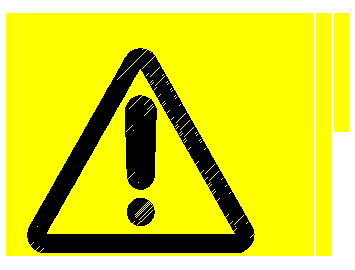 a) Respectati greutatea incarcaturii precizata de producator. b) Intotdeauna folositi tavile si suportul pentru tavic) Nu supraincarcati tavile individualed) Lasati loc intre pungile de sterilizare asezate in tavi, astfel aburul circula mai bine.e) Aveti grija ca pungile sa nu atinga peretele incintei de sterilizaref) Recipientele goale negaurite trebuie asezate cu gura in jos pentru a preveni acumularea lichidelor in interiorul acestorag) Instrumentele din materiale diferite  (otel inoxidabil, otel carbon, aluminiu, etc..) trebuie asezate in tavi diferite si ambalate in pungi separateh) Instrumentele din otel carbon trebuie izolate de tava printr-o fasie de hartie speciala si invelite in pungi de sterilizare speciale, duble, inserandu-se un indicator de sterilizarei) Instrumentele ca foarfecile, clestii, etc… trebuie sterilizate in pozitie deschisa.j) Folositi intotdeauna pungi de sterilizare corespunzatoare care sa permita buna penetrare a aburilor si uscarea. Se recomanda utilizarea pungilor cu sigilare la CALDURA.k) Punga trebuie asezata in tava cu partea de hartie in sus.l) Asezati tuburile astfel incat sa nu obturati orificiile din capat. Asigurati-va ca nu sunt innodatem) La pregatirea tavilor care contin piese de mana, urmati instructiunile producatorului piesei de mana respective. Procedati astfel:• Infasurati piesa de mana in panza de curatare si pregatiti-o pentru impachetare• Asezati piesa de mana in tava FARA orificii pentru a preveni eventuala scurgere a uleiului care poate contamina furtunele autoclavului• La sfarsitul ciclului indepartati imediat piesa de manan) La prepararea tavilor care contin instrumente rotative, folositi intotdeauna punga de sterilizare dubla si indicator de sterilizare.Pregatiti cu mare atentie tavile. Atentie! Folositi intotdeauna tava si suportul pentru tavi.Niciodata nu asezati materialul ce trebuie sterilizat direct pe podeaua incintei! Pregatiti cu mare atentie tavile. Atentie! Folositi intotdeauna tava si suportul pentru tavi.Niciodata nu asezati materialul ce trebuie sterilizat direct pe podeaua incintei! 